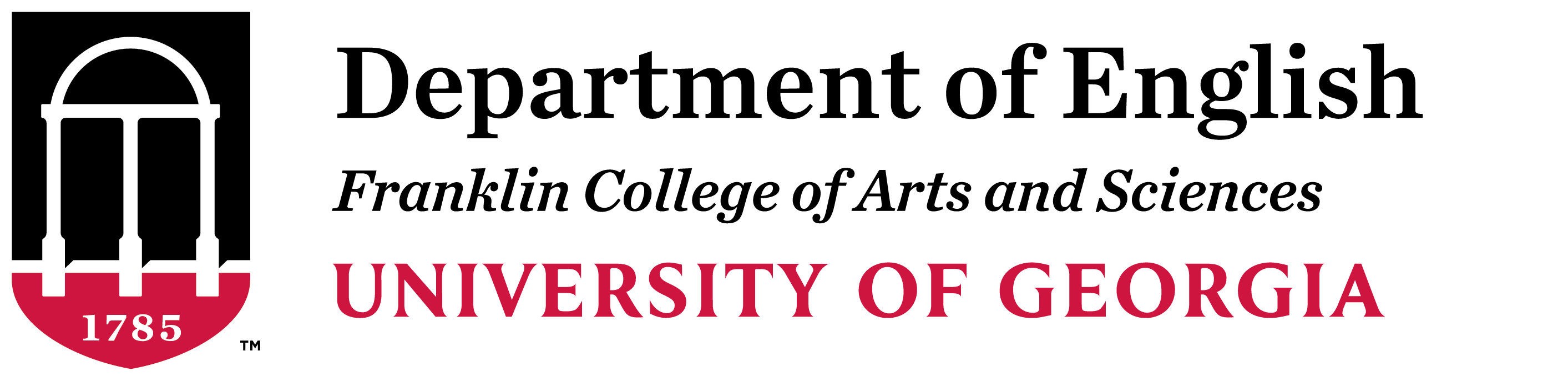 Saurabh Anand | सौरभ आनंद25, Park Hall, Department of English, University of Georgia, Athens507.304.2766 | saurabh.anand@uga.eduUpdated: January 2023EDUCATIONPh. D in English, 2022-2027(Rhetoric and Composition Studies)
Department of Literacy and Education, University of Georgia, the United States.M.A. ENGLISH, 2018-2020(Teaching English to Speakers of Other Languages)Department of English, Minnesota State University, Mankato, the United States.Diploma in Teaching German as Foreign Language, 2017-2018Indira Gandhi National Open University, New Delhi, India.Certificate in Introduction to Hungarian Language, 2015-2016 Hungarian Information and Cultural Centre, New Delhi, India.B1 Level German Language and Literature, 2014-2016 (as per Common European Framework of Reference for Languages)Goethe- Institut/ Max Mueller Bhavan, New Delhi, India.Bachelors in Business Administration (BBA), 2011-2014Guru Gobind Singh Indraprastha University, New Delhi, India.AWARDS/ HONORSMulkey and Rufus King Green Graduate Fellow, 2022-2023
Franklin College of Arts & Sciences, University of Georgia.Graduate Student Research Grant, 2022
Willson Center for Humanities & Arts, University of Georgia.Global Student Leadership Award, 2022Study Abroad & International Students SIG, the Comparative and International Education Society.
Shelter Projects Micro-fellowship, 2021
Willson Center for Humanities & Arts, University of Georgia.Professional Service Award, 2021
Georgia TESOL Association
30 Under 30 Honor, 2021
International Literacy AssociationWORK EXPERIENCE
Writing Consultant and Administration Team Member, Fall 2022- PresentWriting Center, Department of EnglishUniversity of Georgia, Athens, Georgia, United StatesResponsibilitiesManages Writing Center email queriesConducts one-on-one tutoring consultanciesDevelops tutoring materials for writing center tuteesInstructor of Record, Fall 2022 - PresentEnglish Composition, Department of EnglishUniversity of Georgia, Athens, Georgia, United StatesResponsibilitiesTeaches Nonfiction Writing Genres to undergraduate writers.Grades papers and provides students corrective one-to-one feedback.Develops syllabus, teaching materials for new English language learners.
Graduate Teaching Assistant, 2018 - PresentL2 Writing Instructor, Department of EnglishMinnesota State University, Mankato, United StatesResponsibilitiesTaught English composition to multilingual writers.Graded papers and provides students corrective one-to-one feedback.Developed syllabus, teaching materials for new English language learners.Senior Executive - Student Counsellor, 2016-2018Ed Sales & Marketing, National Admissions OfficeFIITJEE Limited, New Delhi, IndiaResponsibilitiesHandled students’ affairs and counseled students.Maintained good relationship with school principal & concerned authorities.PUBLICATIONSPeer-reviewed Journal Anand, S. (2021). Teaching Material: How to Cultivate Compare and Contrast Essay Writing using a Narrative Reading. MinneTESOL Journal. 37 (1). http://minnetesoljournal.org/current-issue/peer-reviewed-article/l2-writing-material-how-to-cultivate-compare-and-contrast-genre-skills-using-a-narrative-essay/ Anand, S. (2020). Between Languages: From a Multilingual Society to Multilingual Classrooms. Association of Department of English Bulletin, Modern Language Association, 158 (1), 77-82. https://bit.ly/2ZKE5CRChaptersAnand, S. (2022). When Poetry Became My Synergistic Approach for Pedagogy and Andragogy. In G. Martínez-Alba, L. J. Pentón Herrera, & E. Trihn (Eds.), Teacher Self-Care and Well-Being in English Language Teaching. Routledge. https://www.taylorfrancis.com/chapters/edit/10.4324/9781003314936-6/poetic-autoethnography-poetry-became-synergistic-approach-pedagogy-andragogy-saurabh-anand Anand, S. & Siriwardana. L (Accepted). Not “Native” Enough: A Duoethnography of International Doctoral Students from South Asia. In L. J. Pentón Herrera, E. Trihn & B. Yazan (Eds.), Autoethnographies of Doctoral Students in Applied Linguistics. BRLL.Teaching Reflections and ArtifactsAnand, S. (2023, accepted). Thank you for carrying me through; thank you for your labor. In G. Giaimo & D. Lawson (Eds.), Where Have We Been, Where Are We Going? Stories About Writing Center Labor A Guide to Labor Advocacy, Theory, and Storying in Writing Center Studies. WAC Clearing House
Anand, S. (2022). Towards Self-accessing Writing Beyond a Writing Center Consultation. In D. Driscoll, M. Stewart, & M. Vetter (Eds.), Writing Spaces: Readings on Writing. (Vol. 5) Parlor Press. https://writingspaces.org/wp-content/uploads/2022/09/Anand-AAA-contribution-1-1.pdf Anand, S. (2020, February 14). From Learning English in Delhi to Teaching English in Minnesota. Cafe Dissensus. https://cafedissensusblog.com/2020/02/23/from-learning-english-in-delhi-to-teaching-english-in-minnesota)
Anand, S. (2020). Preparing Second Language First Year Composition Writers for Compare & Contrast Essay. In J. B. Son (Eds.), Technology-Enhanced Language Teaching in Action. APACALL. http://bit.ly/371JFnY Anand, S. (2019, December), Supporting Multilingual Learners for Transformative Language Learning: A Transnational Pedagogical Reflection. TESOL Intercultural Communication Interest Section Newsletter. http://newsmanager.commpartners.com/tesolicis/issues/2019-12-02/2.html Anand, S. (2019, August), The Moral Responsibility of Every English Teacher to Expose Their Students to the Different Versions of the English Language. TESOL Intercultural Communication Interest Section Newsletter. http://newsmanager.commpartners.com/tesolicis/issues/2019-08-02/4.html Anand, S. (2019, December). Empowering L2 Students through Inductive Reasoning Using COCA. Asia-Pacific Association for Computer-Assisted Language Learning Newsletter, 23, 11-13. http://bit.ly/3a3Lh2gAnand, S. (2019, March). Community Building is an Indispensable Part of an ESL Classroom. AAAL Graduate Student Council Newsletter, 3 (2), 19-20. Error! Hyperlink reference not valid. Teaching Tips Anand, S. (2021, October 04). Lessons Learned for Effective Teaching Through Journal Keeping. ILA Today Magazine. International Literacy Association. http://viewer.zmags.com/publication/7be1f82d#/7be1f82d/20 Anand. S. (2021, March 03). Five Online Tools to Help Support a Learning Community in Your Course. Faculty Focus. https://www.facultyfocus.com/articles/online-education/online-student-engagement/five-online-tools-to-help-support-a-learning-community-in-your-course/ Anand. S. (2020, September 17). How Educators Can Make Their Classrooms a Gender-inclusive Space. Equity & Access Pre K-12 | The American Consortium for Equity in Education. https://ace-ed.org/?p=52228 (Reprinted from How Educators Can Make Their Classrooms a Gender-inclusive Space. 2020, September 14. Garnet Education. https://www.garneteducation.com/how-educators-can-make-their-classrooms-a-gender-inclusive-space).
Anand, S. (2020, June). 6 tips for redesigning your online syllabus due to COVID-19. Education World. https://exclusive.multibriefs.com/content/6-tips-for-redesigning-your-online-syllabus-due-to-covid-19/education (Reprinted from 6 tips for redesigning your online syllabus due to COVID-19. 2020, March 31. MultiBriefs. https://exclusive.multibriefs.com/content/6-tips-for-redesigning-your-online-syllabus-due-to-covid-19/educationNewspapers and Blogs Anand, S. (2021, August 02). Reasons Indian Matchmaking Does Not Deserve an Emmy. Feminism in India. https://feminisminindia.com/2021/08/02/reasons-indian-matchmaking-not-deserve-emmy-nomination/ Anand, S. (2020, June 16). An International Student’s Concerns. India Currents. (Reprinted from https://indiacurrents.com/an-international-students-concerns). Student's View: International students face unique challenges in uncertain times. 2020, May 16. Duluth News Tribune. https://www.duluthnewstribune.com/opinion/columns/6491591-Students-View-International-students-face-unique-challenges-in-uncertain-times) 
Anand, S. (2019, December 14). The Power of Likes, Comments and Shares: Activism in the Age of Social Media. Mankato Free Press. p. A4. https://www.mankatofreepress.com/opinion/letters_to_the_editor/my-view-likes-comments-shares-activism-in-social-media/article_f743c55c-1baa-11ea-b8eb-1b9fd4b41165.html Personal EssaysAnand, S. (Summer, 2022). I Miss Ya, Minnesota. Washington Square Review. https://www.washingtonsquarereview.com/latest-issue Anand, S. (2022). It was not just a stomachache!. In K. Bista and G.F. Malveaux (Eds), Cross-Cultural Narratives Real Stories and Lived Experiences of Global Scholars. STAR Scholars. 79-82. https://starscholars.org/product/cross-cultural-narratives-real-stories-and-lived-experiences-of-global-scholars/ Anand, S. (January 25, 2022). Grieving From Miles. The Autoethnographer. https://theautoethnographer.com/autoethnographic-literary-nonfiction-grieving-from-miles/ Poems Anand, S. (2023, accepted). Seventy-five years. South Florica Poetry Journal Anand, S. (accepted). Questions I hear because of my Indian English. English Journal. NCTE.Anand, S. (accepted). My hope, deep down. In E. Dixon, F. Pouncil, & T. Smith (Eds.), Queer Praxis in the Writing Center: Expanding Intersectional Paradigms. WAC Clearinghouse.Anand, S. (2022). English? Brownness? Doctoral Student Innovative Community Council Newsletter. Language Research Association. https://mailchi.mp/6b6431d9fe2b/lra-dsicg-summer-22-newsletter-14223507?e=6b8f2cb18e Anand, S. (2021). An immigrant colony behind Al-Huda Islamic Center of Athens. Untranslatable Project. Kent State University, Ohio. https://untranslatable.travelingstanzas.com/map Anand, S. (2021). F-1 visa. Journal of International Students. 11 (4). https://www.ojed.org/index.php/jis/article/view/4289 Anand, S. (2021). माँ (Mother). Fala Aí Magazine. Department of Romance Languages. University of Georgia.Anand, S. (2021). I ain't not right. GATESOL Newsletter. Georgia TESOL. https://www.smore.com/d6473 
Anand, S. Longing. Reflections on 2020 Issue. Torrance Center for Creativity and Talent Development. College of Education. University of Georgia. https://bit.ly/3v9u0fE 
ArtworkAnand, S. (2022). An Attempt to Hold a Mirror to Zaffar Kunial’s ‘The Word’ [Craft]. Journal of Language and Literacy Education. http://jolle.coe.uga.edu/wp-content/uploads/2022/05/Anand-Saurabh-JoLLE-Spring-2022.pdf Anand, S. (2021). Languages are connections [Craft]. Journal of Language and Literacy Education. http://jolle.coe.uga.edu/wp-content/uploads/2021/04/Anand-S-JoLLE-Spring-2021.pdf PRESENTATIONS Academic Conference PresentationsSharma, S., Navarro, N, Anand. S, (2023, February 16). Righting Scholarship Beyond. Conference on College Composition and Communication 2023. Chicago, IL.Perry C. E., Anand. S, Jenson, S. (2022, February 11). CW/WC: Exploring (Dis)Similarities in Creative Writing and Writing Center Practice. Southeastern Writing Center Association 2022 Conference. OnlineAnand. S (2020, December 05-06). Things Educators Need to Consider Before Trying to Make Their Classrooms a Gender Inclusive Space. Invited panellist for the IATEFL. Race and Queerness in ELT Conference. OnlineAnand. S (2019, October). Relevance of Writing & Intentional Use of Technology in an L2 Classroom presented at Innovation in Teaching Conference, Athens, GAAnand. S, & Drescher N. (2019, March). Community and the Relevance of Technological Resources in an ESL Classroom. Academic presentation presented at MinneSLIFE Conference, St. Cloud, MN, the United States.Invited Lectures/PanelsAnand. S (2023, March). "Counter-storytelling as a Social Justice Pedagogy". Invited panelist for the TESOL Intercultural Communication and Adult Education Interest Sections panel discussion. TESOL Convention, Portland, OR, the United States.Anand. S (2023, March). "Storytelling as an Outlet for Restoration and Peace: TESOL Responding to Global Crises." Invited panelist for the American Association of Applied Linguistics. AAAL Conference, Portland, OR, the United States.
Anand. S (2022, March). "Intercultural communication and ITAs: A two-way training approach". Invited panellist for the TESOL Intercultural Communication and International Teaching Assistant Interest Sections panel discussion. TESOL Convention, Pittsburgh, PA, the United States.Anand, S (2021, November 10). When there is a will, there is a villanelle. Invited panelist for Wandering Words Workshop. Writing Center, Department of English, University of Georgia, the United States.Anand. S (2021, July 1-3). Technology-Enhanced Language Teaching Activities: Things to Know and Do. Invited speaker for Joint International Conference on English Language. OnlineAnand. S (2021, March). "NNESTs" in Outer Circle Countries to Challenge Assumptions about Language Speakers in the US". Invited panellist for the TESOL HEIS and NNEST-IS Interest Sections intersection panel discussion. TESOL Convention, Houston, TX, the United States.Anand. S (2021, February 13). Look Deeper into Your Students’ Language Identities via Literacy. Invited lecture for the Quality Improvement Program, IIT Kanpur, India. Online
Anand. S (2020, August 11-19). Lecture series on academic writing genres. Invited session for Shyama Prasad Mukherji College for Women, University of Delhi, Delhi, India.Anand. S (2020, June). Writing workshop on how to write an academic article. Invited session for DL DAV Model School, Delhi, India.
Anand. S (2020, February). Teaching Cause and Effect essay via cultural practices theme. Invited session for the Department of Education, South Central Community College, North Mankato, MN, the United States.SERVICE TO PROFESSIONFirst Year Writing CommitteeDepartment of English, University of Georgia | September 2022 – Present.Georgia State RepresentativeSoutheastern Writing Center Association | February 2022- Present.
External Editorial ReviewerMinnesota TESOL Journal, Minneapolis, MN | April 2022- PresentWriting Center Tutor
Department of English, University of Georgia | September 2021 – May 2022.Board MemberAthens Pride Organization, Athens, GA | January 2022- PresentTESOL Master's Student Research Forum ReviewerReading, Writing, & Literacy strand, TESOL 2021 International Convention | October 2020 – November 2020Book Chapter Reviewer Routledge Publishing | September 2020Communications EditorThe Journal of Language and Literacy Education | August 2020 – PresentProposal ReviewerReading, Writing, & Literacy strand, TESOL 2021 International Convention | June 2020 – July 2020Co-presidentGraduate Scholars of English Association (GSEA), Department of English, Minnesota State University, Mankato, MN | 2019 – 2020IEP (Intensive English Program) Social Media Promotion VolunteerThe Center for English Language Programs (IEP Program), Minnesota State University, Mankato, MN | 2019 – 2020Volunteer TutorCapstone Literacy Center, North Mankato, MN | 2019 - 2020ResponsibilitiesScaffolded the instructional software for early aged language learners by providing step-by-step support.Provided tutor assistance to children who attend Capstart session. SecretaryGraduate Scholars of English Association (GSEA), Department of English, Minnesota State University, Mankato, MN | 2018- 2019MEDIA COVERAGESpotlights2022 | Immigration student/Scholar spotlight. Office of Global Engagement, University of Georgia. https://globalengagement.uga.edu/news/352-immigration-student-scholar-spotlight-saurabh-anand-2 
2021, January | ILA’s 30 Under 30 List Honors Emerging Leaders in 12 Countries. https://www.literacyworldwide.org/blog/literacy-now/2021/01/11/ila-s-30-under-30-list-honors-emerging-leaders-in-12-countries 
2021, January | Saurabh Anand of the University of Georgia Named to ‘Global 30 Under 30 List.’ https://cafedissensuseveryday.com/2021/01/16/saurabh-anand-of-the-university-of-georgia-named-to-global-30-under-30-list/ 
2020, September | Teaching Multilingual Classrooms. TESOL Professional. https://www.youtube.com/watch?v=r92es68L7N4 2020, September | On Language Variety in India. TESOL Professional. https://www.youtube.com/watch?v=ci84DMCTRfE 2020, August | On Native Speakerism & Intercultural Competence. TESOL Professional. https://www.youtube.com/watch?v=qIVK1oAPHT4
 2020, August | On Postcolonialism and English Language Teaching. TESOL Professional. https://www.youtube.com/watch?v=VFOGSOm-KBI 2020, July |World Englishes: Suggested Readings. Purdue OWL. https://owl.purdue.edu/owl/english_as_a_second_language/world_englishes/suggested_readings.html 2020, March | Graduate Student Spotlight. TESOL Second Language Writing Interest Section Newsletter. http://newsmanager.commpartners.com/tesolslwis/issues/2020-03-16/4.html PodcastsAnand, S. Contributor. “Pedagogical Relevance of Corpus Linguistic.” Education Talk Radio. 2021 Feb 15. https://ace-ed.org/teaching-the-use-of-language-with-a-look-at-corpus-linguistic/?fbclid=IwAR0vpycY4ULS08xnC8gARQ4ovNSXwfE-LOpvY8h7h4EpMpkPc_xju99VF9A Anand, S. Contributor. “Teaching English to Non-Native Speakers: Teaching ESL getting into it. Personal experiences all over the globe.” Language Nerd Do Earth Podcast. 2020 Oct 12. https://languagenerdsdoearth.com/2020/10/12/episode-59-teaching-english-to-non-native-speakers/ Anand, S. Contributor. “Reading and writing-related strategies around the concept of World Englishes.” The TEFLology Podcast. 2020 Aug 28. https://teflology-podcast.com/2020/08/28/104-teflology-live-part-3/ Anand, S. Contributor. “Literacy Development via Narrow Reading Technique.” Education Talk Radio. (2020, July 15). https://www.blogtalkradio.com/edutalk/2020/07/15/literacy-development-through-narrow-reading Anand, S. Contributor. “Teaching Online and Other Pedagogical Tips.” Education Talk Radio. (2020, April 27). https://www.blogtalkradio.com/edutalk/2020/04/27/teaching-esl-online-and-other-pedagogical-tips —END—